Example 3: Avoiding a UK taxable presence (see INTM489655)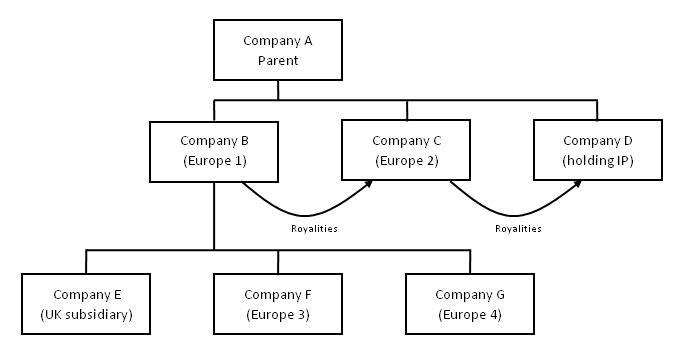 